ZADANIA DO SAMODZIELNEJ PRACY (PRACA DOMOWA)Po przeanalizowaniu materiału  odpowiedz pisemnie na pytania. Wyślij odpowiedzi przez classroom lub wyślij na mail: dotyczk7@gmail.com. Jako praca domowa waszym zadaniem jest wypełnić ćwiczenia w zeszycie ćwiczeń  (temat 19). Uzupełnione ćwiczenia (temat gady) przysyłacie w formie zdjęć na podany powyżej mail. Wszystkie prace podlegają ocenie. Proszę potraktować sprawę poważnie. Pracę domową należy oddać do 15.04.2020 (środa) do godz. 15.00. Pozdrawiam, Dorota Otczyk  ZADANIE 1. 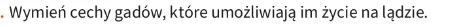 -………………………………………………………………………………………………-…………………………………………………………………………………………………-…………………………………………………………………………………………………-…………………………………………………………………………………………………-…………………………………………………………………………………………………-…………………………………………………………………………………………………ZADANIE 2.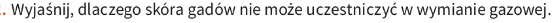 …………………………………………………………………………………………………………………………………………………………………………………………………………………………………………………………………………………………………………………………………………………………………………………………………………………………………………………………………………………………………………………………………………………………………………………………………………………………………………………………………………………………………………………